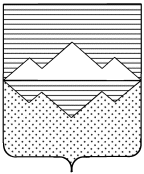 АДМИНИСТРАЦИЯМЕЖЕВОГО ГОРОДСКОГО ПОСЕЛЕНИЯСАТКИНСКОГО РАЙОНА ЧЕЛЯБИНСКОЙ ОБЛАСТИПОСТАНОВЛЕНИЕ456905 пос. Межевой Саткинского р-на Челябинской области, ул. Карла Маркса, 5а, тел.: (351-61) 96-1-02
  от «26» декабря 2019 г. № 173              р.п. МежевойОб утверждении программы профилактикинарушений обязательных требованийв рамках осуществления муниципальноголесного контроля на территории Межевого городского поселения на 2020 г.и плановый период 2021-2022 г.В соответствии со ст.8.2. Федерального закона от 26.13.2008 г. № 294-ФЗ «О защите прав юридических лиц и индивидуальных предпринимателей при осуществлении государственного контроля (надзора) и муниципального контроля», ст. 7, 43 Федерального закона от 06.10.2003 № 131-ФЗ "Об общих принципах организации местного самоуправления в Российской Федерации" и на основании Устава Межевого городского поселения ПОСТАНОВЛЯЮ:Утвердить Программу профилактики нарушений обязательных требований в рамках осуществления муниципального лесного контроля на территории Межевого городского поселения на 2020 г. и плановый период 2021-2022 г.Опубликовать настоящее постановление на страничке Межевого городского поселения, расположенной на официальном сайте администрации Саткинского муниципального района.Организацию выполнения настоящего постановления возложить на специалиста землеустроителя администрации Межевого городского поселения.Настоящее постановление вступает в силу со дня его подписания. Глава Межевого городского поселения                                                   Н.Б. Евдокимов. УТВЕРЖДЕНО: Постановлением Администрации Межевого городского поселения от «__» ______ 2019 г. № ______ ПРОГРАММАпрофилактики нарушений обязательных требований в рамках осуществления муниципального лесного контроля на территории межевого городского поселения на 2020 г. и плановый период 2021-2022гг.1.Настоящая программа разработана в целях организации проведения администрацией Межевого городского поселения профилактики нарушений обязательных требований в рамках осуществления муниципального лесного контроля. 2.Субъектами профилактических мероприятий при осуществлении муниципального лесного контроля на территории Межевого городского поселения являются юридические лица, индивидуальные предприниматели, граждане, осуществляющие хозяйственную деятельность и (или) посещающие лесные участки, находящиеся в собственности Межевого городского поселения. 3.Целью программы являются: - предупреждение нарушений, устранение причин, факторов и условий, способствующих возможному нарушению; - снижение антропогенной нагрузки на лесные участки, находящиеся в собственности Межевого городского поселения; - создание мотивации к добросовестному поведению на территории лесных участков, находящихся в собственности Межевого городского поселения; - предотвращение ущерба охраняемым законом ценностям. 4. Задачами программы являются: - укрепление системы профилактики нарушений путем активизации профилактической деятельности; - выявление причин, факторов и условий, способствующих нарушениям; - повышение правосознания и правовой культуры населения, руководителей юридических лиц и индивидуальных предпринимателей. - обеспечение соблюдения требований к использованию, охране, защите, воспроизводству лесных участков;- выявление и профилактика нарушений требований муниципальных правовых актов муниципального образования при использовании, охране, защите, воспроизводстве лесных насаждений;- выявление фактов самовольного занятия лесных участков;- выявление фактов использования лесных участков не по целевому назначению;- выявление фактов деградации лесных насаждений и их незаконной вырубки, загрязнения и захламления территории лесного участка;- выявление и предотвращение фактов вредного воздействия в отношении лесных участков, при осуществлении хозяйственной и иной деятельности;- обеспечение соблюдения юридическими лицами и индивидуальными предпринимателями Правил пожарной безопасности в лесах, а также выполнение лесопользователями мероприятий по пожарной и санитарной безопасности в лесах, правил лесопользования и ухода за лесами;- принятие мер по устранению выявленных нарушений;Перечень мероприятий по реализации муниципальной программы«Профилактика нарушений обязательных требований в рамках осуществления муниципального лесного контроля на территории Межевого городского поселения на 2020 г.и плановый период 2021-2022гг».№ п/пПеречень мероприятийСрок исполнения Исполнитель1Размещение информации на официальном сайте администрации Саткинского муниципального района.В течение года (обновление по мере принятия нормативно правовых актов)землеустроитель администрации Межевого городского поселения1.1.перечень нормативных правовых актов, содержащих обязательные требования законодательства, оценка соблюдения которых является предметом контроля, а также текстов соответствующих нормативно правовых актов;землеустроителя администрации Межевого городского поселенияОрганизация и проведение рейдов и объездов на лесных участках находящихся в собственности Межевого городского поселения В течение года по мере необходимостиадминистрация Межевого городского поселения, землеустроителя администрации Межевого городского поселения Выдача в рамках осуществления муниципального контроля предостережений о недопустимости нарушений обязательных требований. В соответствии с нормативными правовыми актами администрация Межевого городского поселенияПроведение с заинтересованными лицами (семинары, конференции, круглые столы) в целях разъяснения обязательных требований и об изменениях в их содержании В течение года по мере необходимостиадминистрация Межевого городского поселения